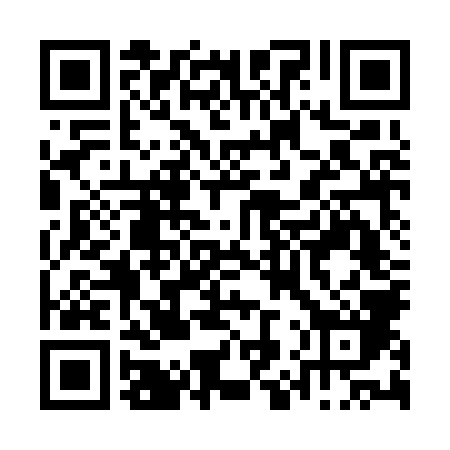 Prayer times for Casal dos Lobos, PortugalWed 1 May 2024 - Fri 31 May 2024High Latitude Method: Angle Based RulePrayer Calculation Method: Muslim World LeagueAsar Calculation Method: HanafiPrayer times provided by https://www.salahtimes.comDateDayFajrSunriseDhuhrAsrMaghribIsha1Wed4:526:361:336:288:3110:082Thu4:506:341:336:288:3210:093Fri4:496:331:336:298:3310:104Sat4:476:321:326:298:3410:125Sun4:456:311:326:308:3510:136Mon4:446:301:326:308:3610:157Tue4:426:281:326:318:3710:168Wed4:416:271:326:328:3810:189Thu4:396:261:326:328:3910:1910Fri4:386:251:326:338:3910:2011Sat4:366:241:326:338:4010:2212Sun4:346:231:326:348:4110:2313Mon4:336:221:326:348:4210:2514Tue4:326:211:326:358:4310:2615Wed4:306:201:326:358:4410:2716Thu4:296:201:326:368:4510:2917Fri4:276:191:326:368:4610:3018Sat4:266:181:326:378:4710:3219Sun4:256:171:326:378:4810:3320Mon4:236:161:326:388:4910:3421Tue4:226:151:326:388:5010:3622Wed4:216:151:326:398:5110:3723Thu4:206:141:336:398:5110:3824Fri4:186:131:336:408:5210:4025Sat4:176:131:336:408:5310:4126Sun4:166:121:336:418:5410:4227Mon4:156:121:336:418:5510:4328Tue4:146:111:336:428:5510:4429Wed4:136:111:336:428:5610:4630Thu4:126:101:336:438:5710:4731Fri4:116:101:346:438:5810:48